Сегодня, 21 сентября, обучающиеся  познакомились с тестом «Мои профсреды» и обсудили, как результаты этого теста могут им помочь в выборе профессии. Тест «Мои профсреды» разработан для того, чтобы они, пройдя его, могли лучше понять свои интересы и склонности, и какие занятия, а потом и профессии стоит выбирать. Но стоит помнить, что при выборе профессии важно учитывать не только интересы и склонности, но и свои возможности: способности, навыки и характер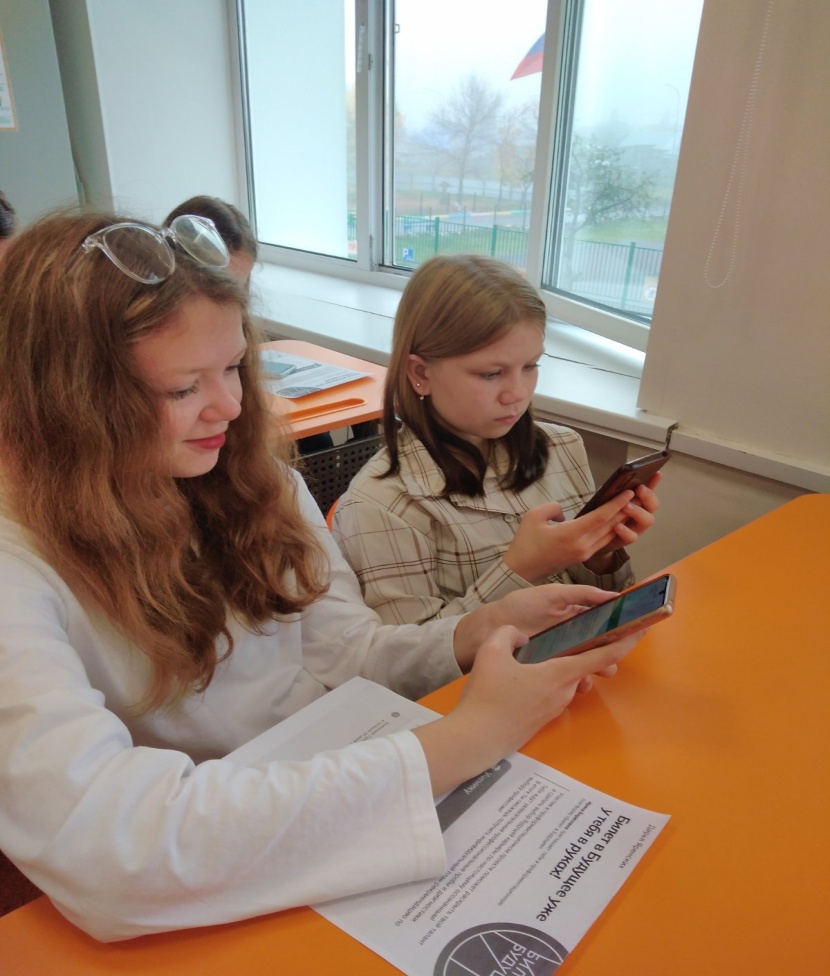 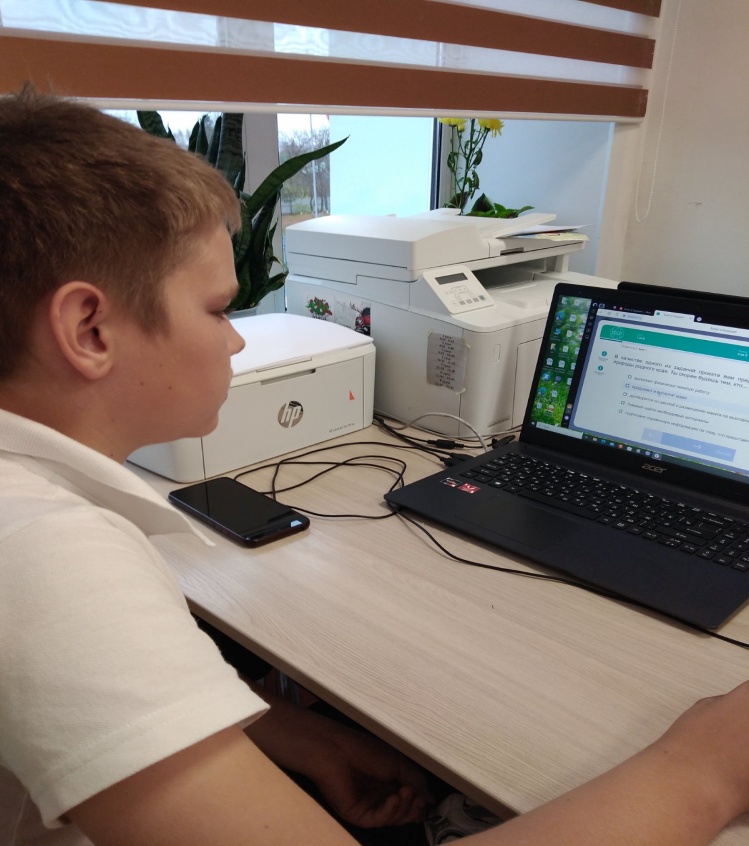 